							        Date:  _______________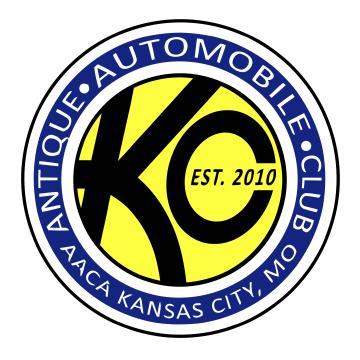 _____________________________________________________________________________________First name:		Last name:                    		  Spouse name: 	        Spouse last name:_____________________________________________________________________________________________Address:					                City:                        State:                  Zip code: _____________________________________________________________________________________________Cell Phone:                                                                                  Spouse Cell Phone:_____________________________________________________________________________________________Email address:                                                                      Spouse Email:KC Region Sponsor’s Name: ___________________________    Sponsor’s AACA #: ____________________Please list your vehicles:  If you don’t have a vehicle, write in (NONE).  		Car: ______________________________________  Year: ____________		Car: ______________________________________  Year: ____________		Car: ______________________________________  Year: ____________		Motorcycle: _______________________________   Year: ____________		Truck: ____________________________________   Year: ____________		Truck: ____________________________________   Year: ____________Note:  Please send a photo of your vehicles to our Facebook Chairman, Donna Field (mizzou5855@aol.com) for inclusion in our Facebook Page.  Also, to our Webmaster, (hayden_Brenda@hotmail.com) for inclusion in our web-site. 		KC Region Website:  aaca-kc.org   	     AACA National website:  aaca.orgAACA-KC Region Annual dues:  	 $10  annually - half price after June 1st…AACA National Annual Dues:          $40  annually - half price after June 1st			            Grand Total:   $50                       * Note:  You have to join the National organization in order to be a member of any AACA local region; therefore, if you join our   local region…please only pay: $25.00.  As as a courtesy to new members we will pay the other half of your National fee.             *  includes spouse   * includes voting privileges at club meetingsJunior Regional Membership (Ages up through 12 years old)       Free Student Regional Membership (Ages 13-19)		                     FreeMake Check Payable to:  AACA-KC Region  Ck#: ________  dishonored check by bank subject to$12. fee.Send Application & check to Membership Chairman:  Ken Lee 13400 E. 49th Terrace Kansas City, MO.  64133  Applicant Signature: __________________________________________  Date: __________________________If you have any questions regarding membership or the application, please contact any of the following club officers:  Jon Cooper - President,  (913) 744-9575  …  or  Dave Field - Vice President,  KC Region  @  (816) 289-4447  or Brenda Hayden - Treasurer,  KC Region @ (816) 739-4093 …  or  Trish Lee - Secretary,  @ (816) 868-8034  